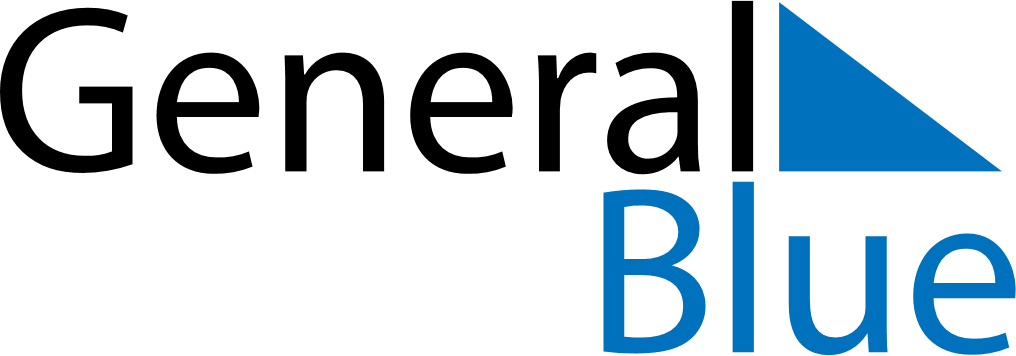 Weekly CalendarFebruary 18, 2024 - February 24, 2024Weekly CalendarFebruary 18, 2024 - February 24, 2024Weekly CalendarFebruary 18, 2024 - February 24, 2024Weekly CalendarFebruary 18, 2024 - February 24, 2024Weekly CalendarFebruary 18, 2024 - February 24, 2024Weekly CalendarFebruary 18, 2024 - February 24, 2024SundayFeb 18MondayFeb 19MondayFeb 19TuesdayFeb 20WednesdayFeb 21ThursdayFeb 22FridayFeb 23SaturdayFeb 246 AM7 AM8 AM9 AM10 AM11 AM12 PM1 PM2 PM3 PM4 PM5 PM6 PM